       Skallrennet2017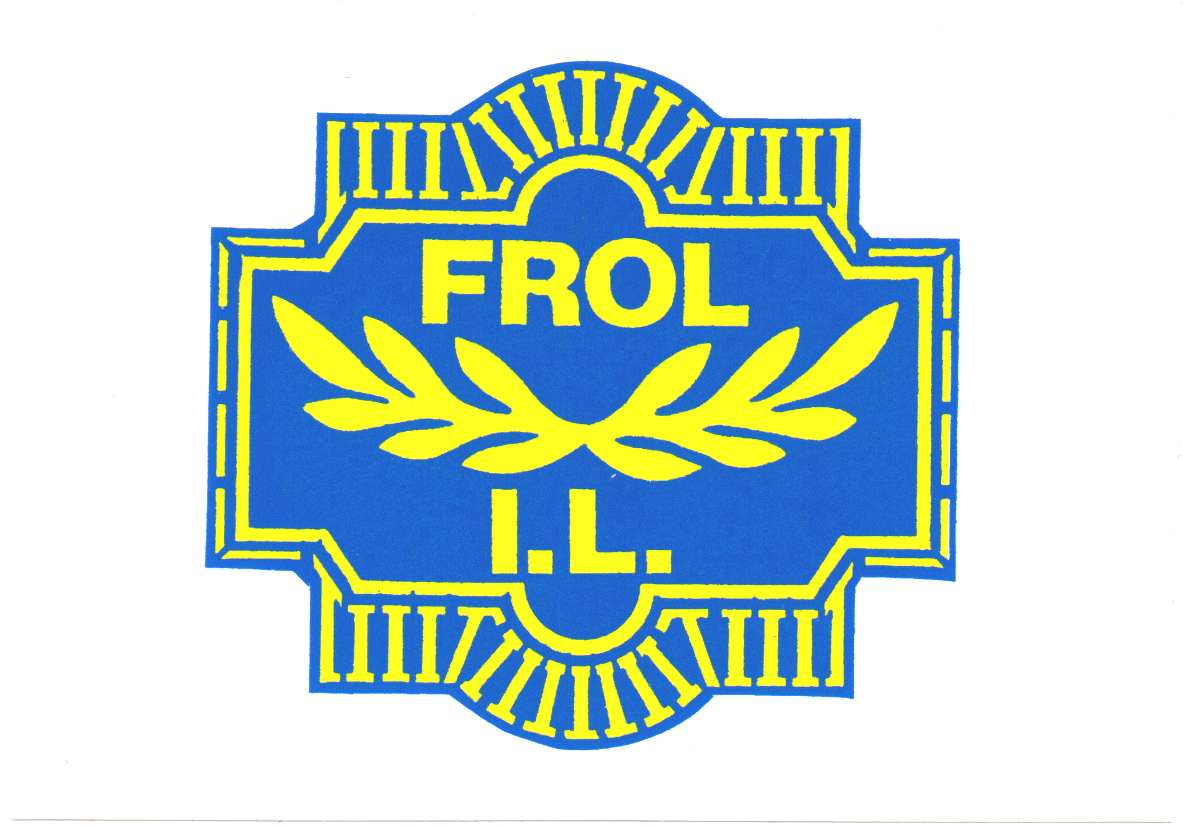 FROL IL innbyr til det tradisjonelle Skallrennet 5 juledag (fredag 29.desember 2017).Rennet går i friteknikk oppi Frolfjellet skisenter,Levanger. Første start kl 12.00Årets renn er KM for junior og senior. Rennkontor, restaurant og premieutdeling i idrettshytta på stadion..Påmelding: Kun online påmelding og betaling via  www.minidrett.no/sportsadmin                  Unntak: Utenlandske løpere sender mail til :bente.sundsvik@ntebb.no  og må betale ved påmelding eller ved avhenting av startnummer.Påmeldingsfrist: 27.12.17 kl 23.59. Startliste  vil foreligge på www.frolil.no så snart den er klar.(kveld 28.12) Det benyttes Emit-brikker. Løpere som ikke har brikke, får låne mot  30 kr i brikkeleie. Ikke returnerte brikker belastes løperens klubb med 1000 kr.Startkontigent: Til og med 16 år  -  100 kr                           Junior                  -  115 kr                           Senior                 -   130 kr  Etteranmelding belastes med dobbel startkontigent. ( fra 13 år)Ved etteranmelding må startkontigent betales ved henting av startnummerLisens:Klubbene er ansvarlig for at alle løpere fra fylte 13 år har betalt skilisens. Mangler løper lisens må det kjøpes engangslisens av arrangør(kr. 60,- for 13-25 år og kr 150,- for 26 år og eldre)Bompenger: Veien opp til fjellet er en bomvei, og det må betales 50,- i avgift- kun kort.Kafe/kiosk: Det er kafeteria inne i FrolhyttaGarderobe: Ingen garderobe/ dusj, men mulig med rom for ombytte.Premiering: 100% premiering 11-16 år                      1/3 premiering junior og seniorInfo: Rennleder Bente Sundsvik, tlf 41223458. E-post: bente.sundsvik@ntebb.noInfo om rennet finnes på www.frolil.noKlasseStarttidLøypeTidspunkt premieutdelingMerknadG1212.002 km13.3015 sek. intervallG112 km13.3015 sek. intervallJ 122 km13.3015 sek. intervallJ 112 km13.3015 sek. intervallG1412.253 km14.00FellesstartG 1312.303 km14.00FellesstartJ 1412.353 km14.00FellesstartJ 1312.403 km14.00FellesstartG 1612.455 km14.30FellesstartG 1512.505 km14.30FellesstartJ 1612.555 km14.30FellesstartJ 1513.005 km14.30FellesstartK 1713.055 km15.00FellesstartK 1813.055 km15.00FellesstartK19-2013.1010 km15.00FellesstartK Sen13.1010 km15.00FellesstartM 1713.1510 km15.00FellesstartM 1813.2010 km15.00FellesstartM 19-2013.2515 km15.00FellesstartM sen13.3015 km15.00Fellesstart